DANH SÁCHTHÍ SINH ĐỦ ĐIỀU KIỆN THAM GIA KỲ TUYỂN DỤNG.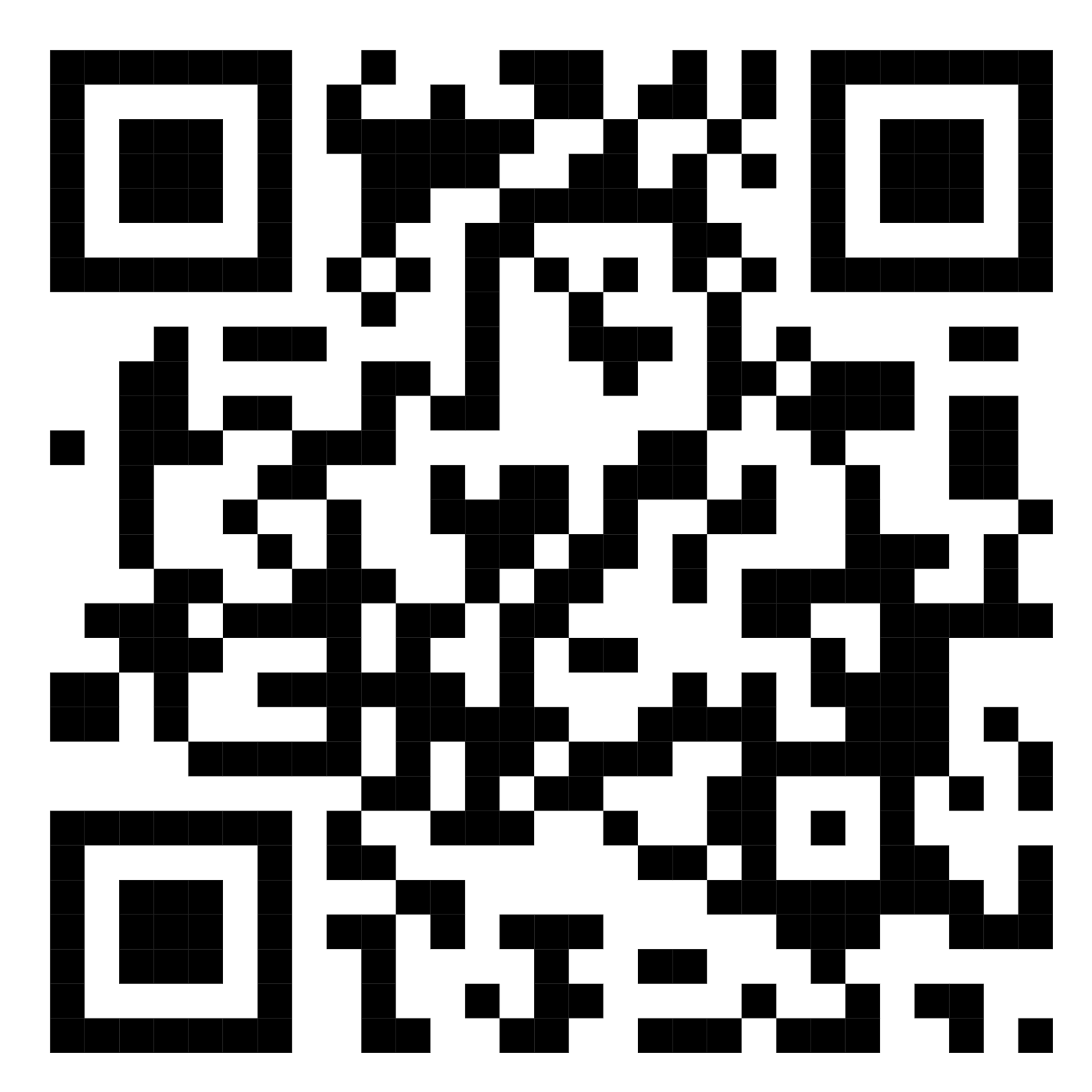 DANH SÁCH TÀI LIỆU VÒNG 2 THI PHỎNG VẤN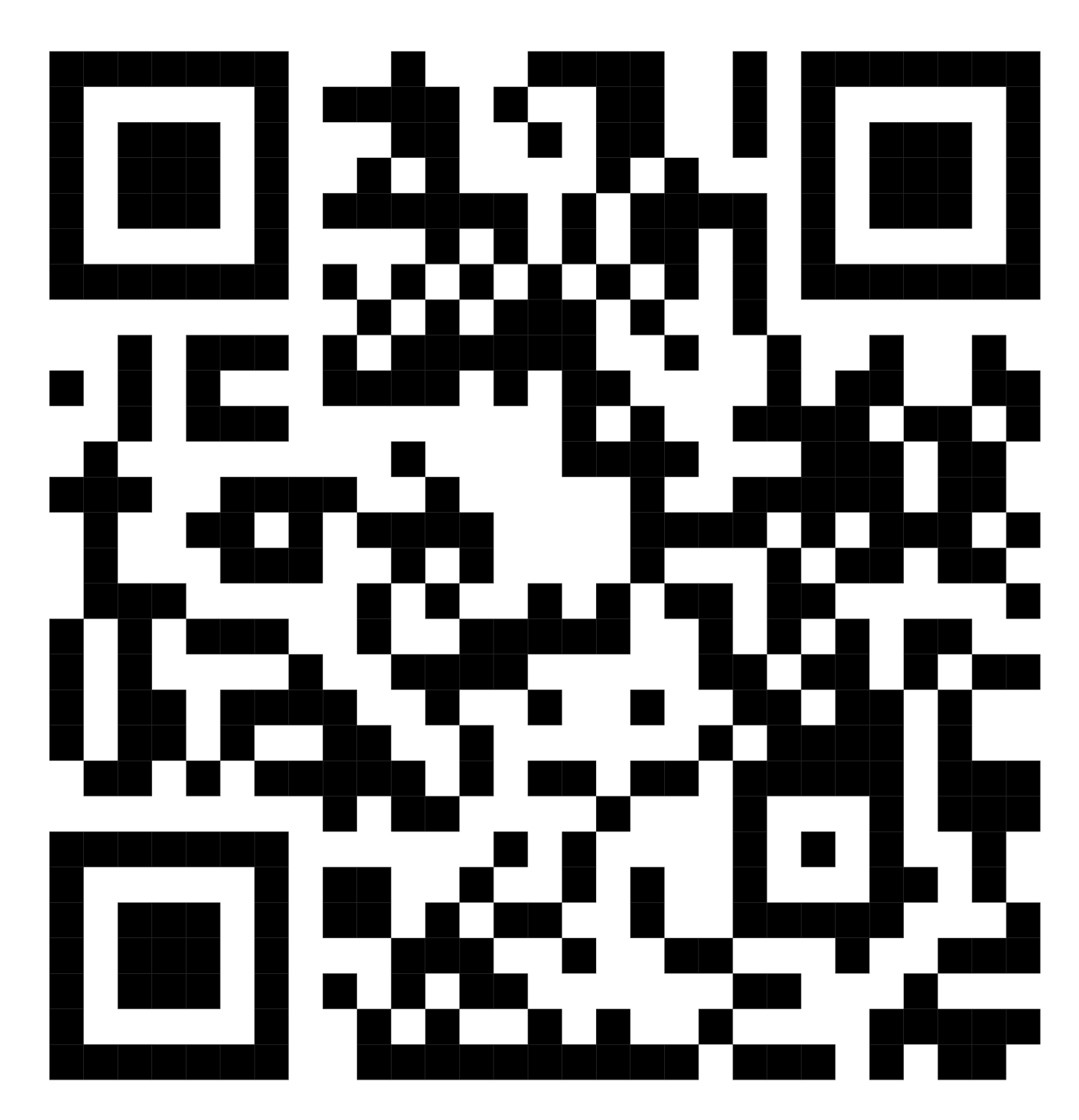 NỘI QUY, QUY CHẾ TUYỂN DỤNG VIÊN CHỨC 2023 QUẬN NAM TỪ LIÊM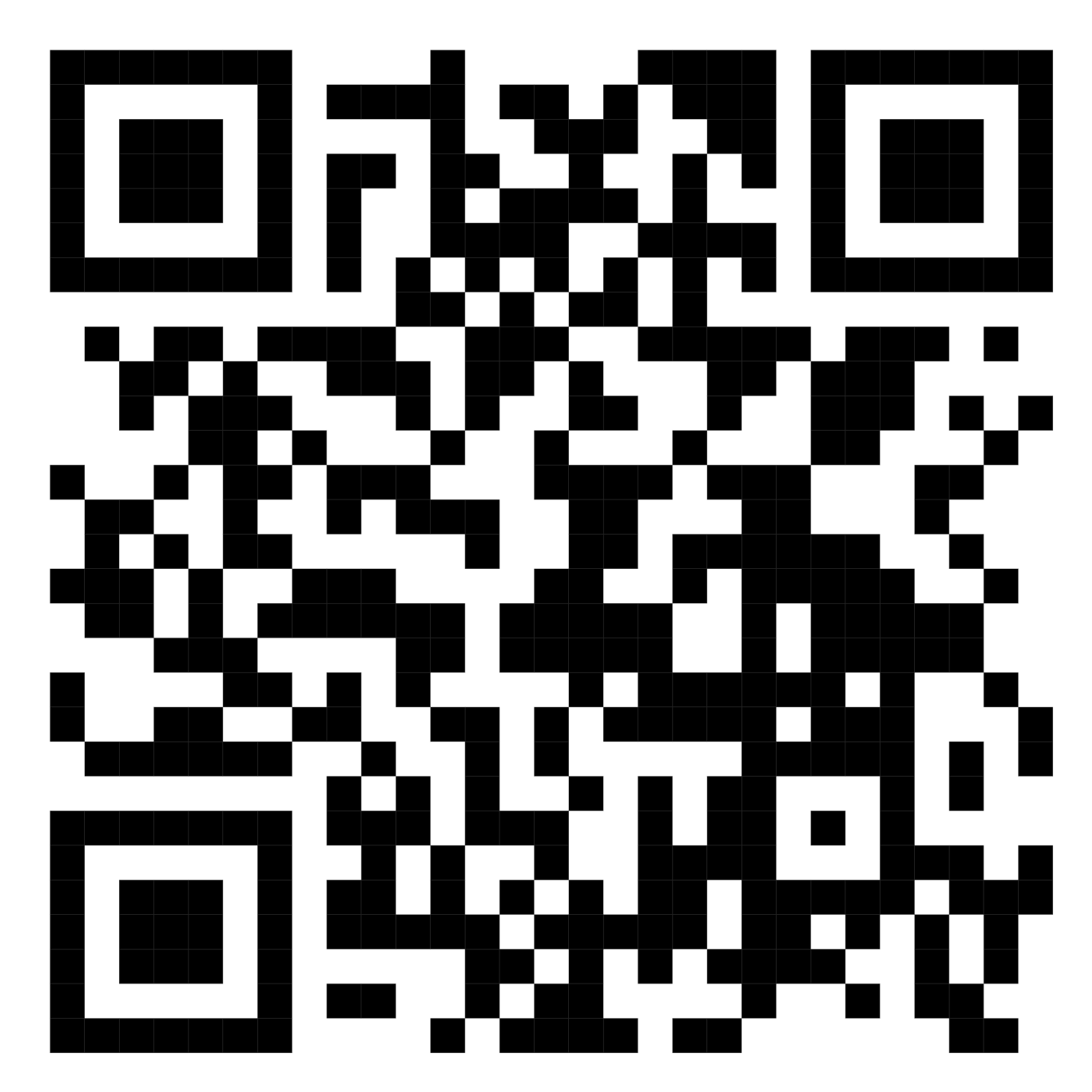 QUYẾT ĐỊNH PHÊ DUYỆT DANH SÁCH ĐỦ ĐIỀU KIỆN THAM GIA TUYỂN DỤNG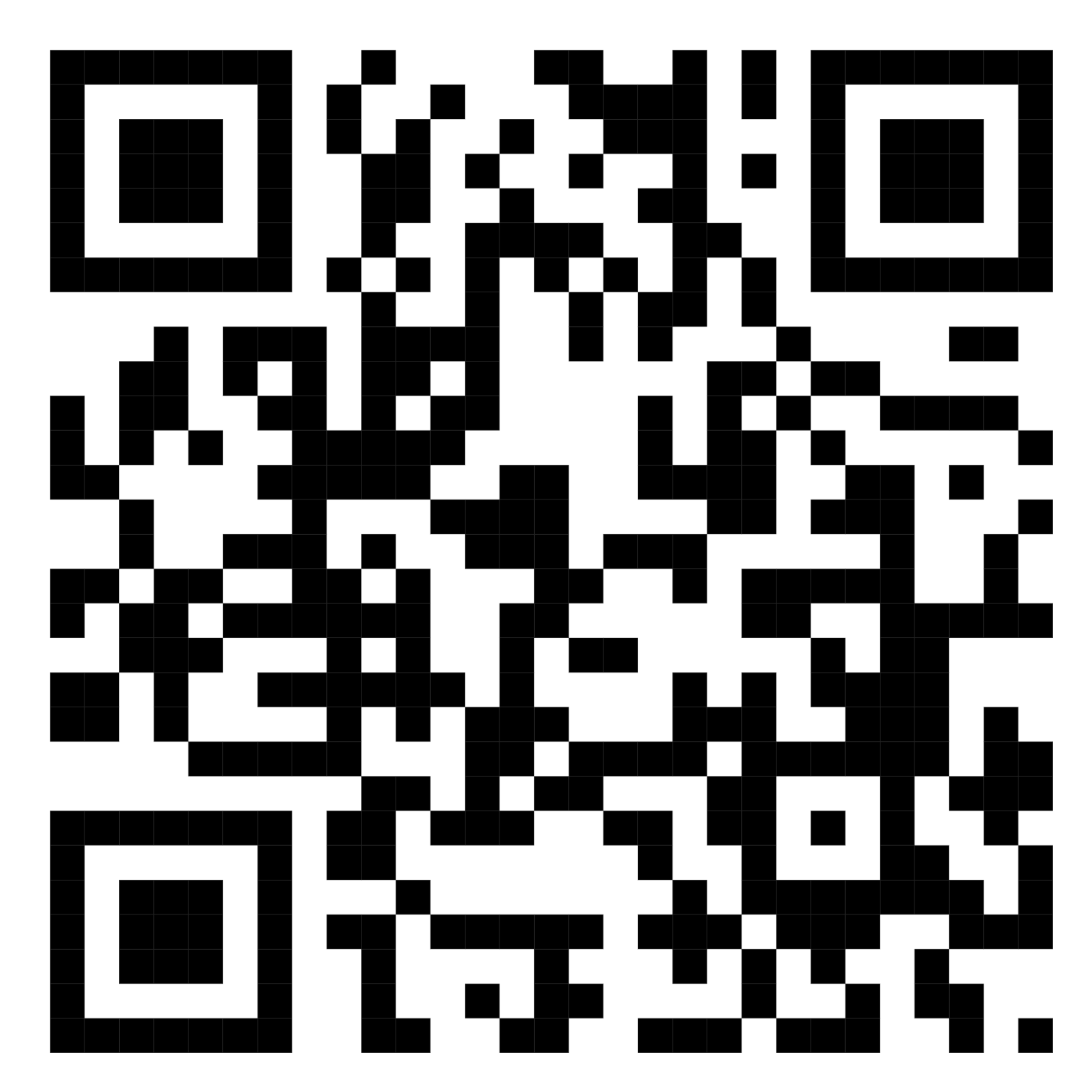 